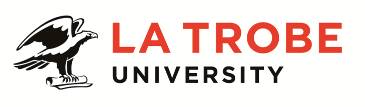 Further information about:La Trobe University - http://www.latrobe.edu.au/about 	School of Molecular Sciences – http://latrobe.edu.au/LIMS For enquiries only contact:Dr Yuning Hong   TEL: (03) 9479-2995   Email: Y.Hong@latrobe.edu.auWhen preparing an application for a position at La Trobe University, applicants are encouraged to refer to the Academic Promotions Evidence Matrix http://www.latrobe.edu.au/policy/documents/academic-promotions-evidence-matrix.pdf  The matrix gives examples of evidence of performance and achievement at each academic level.  The examples given are indicative rather than prescriptive or exhaustive and applicants may include other examples to demonstrate their performance, achievements and impact.  In particular evidence of research quality, either criteria relevant to ERA or, for applied research, the need for, the quality of, and impact of the research.  Where appropriate applicants for Level D and E should provide evidence of citations.  Level A – Research Officer in Chemical Biology A Level A research only academic is expected to contribute towards the research effort of the institution and to develop their research expertise through the pursuit of defined projects relevant to the particular field of research. The roleApplications are invited for a highly motivated postdoctoral researcher to gain experience and contribute to the area of chemical biology. The successful candidate will work with Dr Yuning Hong to develop new fluorescent molecules for the study of protein lifecycles in cells and investigate their roles in neurodegenerative diseases. Prior experience in organic synthesis, bioconjugate chemistry, cell biology, and/or neurobiology will be desirable. Responsibility in this role will also include general laboratory maintenance, assisting in supervising research students, preparing papers for publication, and presenting at conferences. The research will mainly be conducted in the brand new LIMS1 building with the opportunity to collaborate with researchers in different disciplines within the institute and in other local/international institutes. The institute has in-house facilities and platforms for imaging, flow cytometry, microscopy, genomics, nuclear magnetic resonance (NMR), and mass spectrometry, each with dedicated support staff.Duties at this level may include: Conduct and publish, or otherwise disseminate high quality and/or high impact research/scholarly activities under limited supervision either independently or as part of a team.Assist in obtaining research funding from external sources.Participate in professional activities including presentations at conferences and seminars in field of expertise. Provide advice within the field of the employee's research to Honours and postgraduate students. Attendance at meetings associated with research or the work of the unit to which the research is connected and/or at Departmental or School meetings and/or membership of a limited number of committees.Acquire and interpret research data and results. Run analyses and tests using specified and agreed techniques and models. Contribute to the development of techniques, models and methods.Contribute to and uphold a robust and ambitious research culture.Participate in collaborative research and/or initiate new collaborations.Undertake limited administrative functions primarily connected with the area of research.Undertake other duties commensurate with the classification and scope of the position as required by the Head of Department or Head of School.Key Selection Criteria A PhD in Chemistry, Biochemistry, Cell Biology or related disciplines.Evidence of experience in one or multiple research areas of organic synthesis, bioconjugate chemistry, protein chemistry, cell biology and neurobiology. A record of contribution to publications, conference papers and/or reports, or professional or technical contributions which provide evidence of research potential. Strong collaborative skills and experience in working in a multidisciplinary environment, with the ability to acquire new knowledge and techniques to advance research.Demonstrated ability to work as a member of a team in a cooperative and collegial manner. Demonstrated high level of self-motivation and personal management skills.Effective oral and written communication skills, including the ability to interact effectively with people from a diverse range of backgrounds. Awareness of laboratory safety, occupational health and safety responsibility. Desirable attributesKnowledge of cell biology and experience in mammalian cell culture and protein expression. Knowledge and experience in protein enrichment and proteomics.La Trobe ValuesAt La Trobe we:take a world viewpursue ideas and excellence with energytreat people with respect and work togetherare open, friendly and honesthold ourselves accountable for making great things happen.For Human Resource Use OnlyInitials:		Date:Position DescriptionResearch Officer (Chemical Biology)Research Officer (Chemical Biology)Position No:50141166Department:Chemistry and PhysicsSchool:School of Molecular Science Campus/Location:Melbourne (Bundoora)Classification:Level A – Research OfficerEmployment Type:Fixed-term, Full TimePosition Supervisor: Number:Bruce Stone Fellow50121931Other Benefits:http://www.latrobe.edu.au/jobs/working/benefits Position DescriptionPosition Description